Publicado en Madrid el 01/03/2018 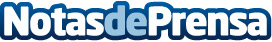 Up " Gourmet Pay agiliza el pago en restaurantes con su nueva aplicación móvilEl 52% de los clientes afirman que su mayor frustración es el tiempo de espera a la hora de pagar, que puede llegar a un 10% del total del tiempo invertido en el establecimiento. La aplicación Up " GourmetPay (disponible en iOS y en Android) permitirá pagar, en dos clics, en restaurantes de toda España
Datos de contacto:Alejandro Izquierdo910839905Nota de prensa publicada en: https://www.notasdeprensa.es/up-gourmet-pay-agiliza-el-pago-en-restaurantes_1 Categorias: Gastronomía Restauración Recursos humanos Dispositivos móviles Innovación Tecnológica http://www.notasdeprensa.es